Številka: 	011-33/2019Datum:	8. 3. 2019VABILOSkladno z 88. členom Poslovnika Občinskega sveta Občine Izola (Uradne objave št. 15/2018) sklicujem1. redno (konstitutivno) sejo Komisije za mednarodno in regionalno sodelovanje, ki bov sredo, 13.3. 2019 ob 15.30v pritličnih prostorih Občine Izola, Sončno nabrežje 8, v Izoli,z naslednjim predlogomDNEVNEGA REDA:Imenovanje predsednika in namestnika predsednika Komisije za mednarodno in regionalno sodelovanje;Predlog Proračuna občine Izola za leto 2019:Razno.Gradivo za obravnavo je v priponki vabila ter naloženo in dostopno na uradni spletni strani Občine Izola, in sicer na naslovu www.izola.si./ O občini/ Seje občinskega sveta (direkten dostop do gradiva: http://izola.si/obcina-izola/organi-obcine/obcinski-svet/seje/). Prosim, da se seje točno in zagotovo udeležite. Morebitno odsotnost lahko opravičite na telefon št. 031 630 740 (Polonca Skendžič) ali po e-pošti: polonca.skendzic@izola.si.ŽupanDanilo Markočič l.r.Vabljeni:-	člani odbora,Župan – po elektronski pošti, direktor OU – po elektronski pošti,vodje občinskih uradov – po elektronski pošti,V vednost:svetniškim klubom – po elektronski pošti,političnim strankam – po elektronski pošti,ISNS– po elektronski pošti.Prot. n.: 011-33/2019Data:     8. 3. 2019I N V I T OIn virtù dell’articolo 88 del Regolamento di procedura del Consiglio del Comune di Isola (Bollettino Ufficiale del Comune di Isola n. 15/2018), si convoca la 1a seduta ordinaria (costitutiva) della Commissione per la cooperazione internazionale e regionale, per il giornomercoledì 13 marzo 2019 alle ore 15.30presso la sala riunioni al pianterreno del Comune di Isola, Riva del Sole n. 8, Isola, con la seguente proposta diO R D I N E  D E L  G I O R N O:Nomina del presidente e del sostituto del presidente della Commissione per la cooperazione internazionale e regionale;Esame della proposta del Bilancio di previsione del Comune di Isola per l'anno 2019;Varie.I materiali d'esame sono scaricabili e accessibili sulla pagina web ufficiale del Comune di Isola, e cioè all'indirizzo www.izola.si/Comune di Isola/Sedute del Consiglio comunale (accesso diretto: http://izola.si/obcina-izola/organi-obcine/obcinski-svet/seje/).Siete pregati di garantire la vostra presenza alla seduta e di rispettare l'orario. Gli eventuali impedimenti possono essere comunicati al numero di telefono 031 601 740 (Polonca Skendžič), oppure per e-mail polonca.skendzic@izola.si.Invitati:membri della Commissione;Sindaco – per posta elettronica;direttore dell’AC – per posta elettronica;capi degli uffici dell’amministrazione comunale.Per conoscenza a:club di consiglieri – per posta elettronica;partiti politici – per posta elettronica;CAN – per posta elettronica.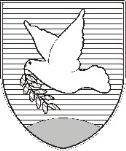 OBČINA IZOLA – COMUNE DI ISOLAOBČINSKI SVET – CONSIGLIO COMUNALEKomisija za za mednarodno in regionalno sodelovanjeCommissione per la cooperazione internazionale e regionaleSončno nabrežje 8 – Riva del Sole 86310 Izola – IsolaTel: 05 66 00 100, Fax: 05 66 00 110E-mail: posta.oizola@izola.siWeb: http://www.izola.si/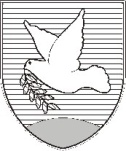 OBČINA IZOLA – COMUNE DI ISOLAOBČINSKI SVET – CONSIGLIO COMUNALEKomisija za mednarodno in regionalno sodelovanjeCommissione per la cooperazione internazionale e regionaleSončno nabrežje 8 – Riva del Sole 86310 Izola – IsolaTel: 05 66 00 100, Fax: 05 66 00 110E-mail: posta.oizola@izola.siWeb: http://www.izola.si/Il Sindaco Danilo Markočič m.p.